Videosystemlösungen für LogistikunternehmenTag der Logistik: Online-Fachvortrag und Experten-Interview mit Diskussionsrunde bei DIVIS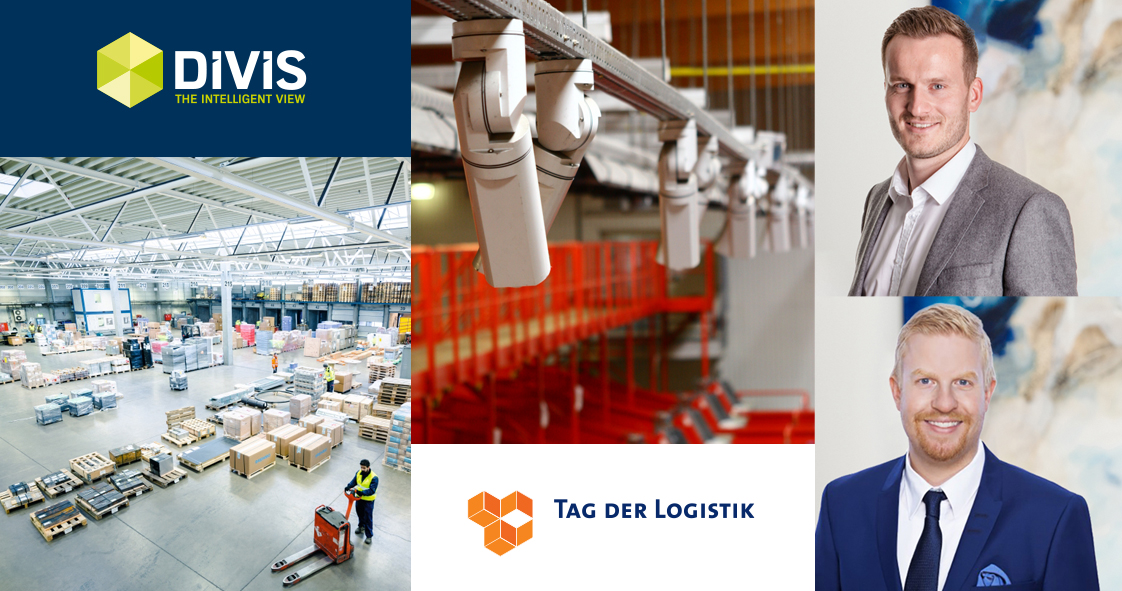 
Bordesholm, 26. Februar 2021 +++ Am 15. April 2021, dem Tag der Logistik, richtet sich die Deutsche Industrie Video System GmbH (DIVIS), ein auf Videoüberwachungslösungen für Speditionen, KEP- und Logistikdienstleister spezialisiertes Technologieunternehmen, mit einem eigenen Online-Event an das Fachpublikum und Interessierte. In einem Fachvortrag geht es um die Gemeinsamkeiten, Unterschiede und Mehrwerte verschiedener Videosystemlösungen, die der Markt für Logistikunternehmen bietet. Im anschließenden Experten-Interview gibt Justus Klüver-Schlotfeldt, neuer Chief Sales Officer bei DIVIS und renommierter Fachmann für internationale Logistik, exklusive Einblicke: Er spricht über aktuelle Entwicklungen im grenzübergreifenden Transportwesen und seine beruflichen Meilensteine als Logistik-Networker. „Unser Tag der Logistik ist nicht nur für Fachleute und Unternehmer besonders spannend“, erläutert Hendrik Reger, Geschäftsführer von DIVIS, „sondern auch für alle, die sich für eine Laufbahn in der Logistikbranche interessieren. Ein breites Publikum ist daher ausdrücklich willkommen.“Mit einer Videosystemlösung die Qualität steigern und Kosten senken Um an ihrem Logistikstandort die Qualitätssicherung zu verbessern und Kosten zu senken, wollen viele Unternehmen die Vorzüge digitaler Technologien nutzen. Ein Videoüberwachungssystem soll Fehlbestände und den Verlust von Sendungen minimieren sowie den Kundenerwartungen hinsichtlich Sicherheit gerecht werden. Effektiver Schutz vor Beschädigung, Schwund und Diebstahl, eindeutig nachweisbare Haftungsübergänge, zuverlässig dokumentierte Schäden sowie eine Zertifizierung gemäß TAPA, AEO oder s.a.f.e. sind zentrale Entscheidungskriterien. Die Herausforderung besteht jedoch darin, im Überfluss der Angebote mit sehr unterschiedlichen Spezifikationen die Lösung zu identifizieren, die den optimalen Nutzen für die individuellen Gegebenheiten vor Ort liefert.Fachvortrag: „Sicherheits-Videoüberwachung versus Logistik-Videolösung – Mehrwerte und Einsatzszenarien“Der Fachvortrag bietet hier Orientierung, indem er typische Anwendungsfälle für Sicherheitsvideoüberwachungslösungen einerseits und multifunktionale Videomanagementsysteme andererseits beleuchtet. In der anschließenden Diskussionsrunde sind die Teilnehmer herzlich eingeladen, Fragen zu stellen.Fach-Interview: „Der Weg in die Logistik – berufliche Meilensteine eines Logistik-Networkers“Nach mehr als zehn Jahren in der internationalen Logistik und als Mitgründer der Fulfillment by Amazon (FBA)-Plattform „ship2prime“ bringt Justus Klüver-Schlotfeldt fundiertes Know-how über die Verflechtungen im grenzübergreifenden Transportwesen mit. Seit Februar 2021 ist er Chief Sales Officer und Mitglied der Geschäftsleitung bei DIVIS. Im Interview berichtet der Networker live über seine Erfahrungen. Das Publikum hat jederzeit die Möglichkeit, Fragen an Justus Klüver-Schlotfeldt zu stellen.„Tag der Logistik 2021“ bei DIVIS Wo: Virtuelles Fach-Event per Videokonferenz Wann: Donnerstag, 15. April 2021Was: 9.00–10.30 Uhr – Fachvortrag mit DiskussionsrundeZur Anmeldung: http://bit.ly/TdL-Fachvortrag11.00–12.00 Uhr – Fach-Interview mit Justus Klüver-Schlotfeldt, Chief Sales Officer bei DIVISZur Anmeldung: http://bit.ly/TdL-JustusKlüver-SchlotfeldtDie Teilnahme am Online-Event ist kostenfrei. Interessierte können sich über die Website des Tags der Logistik anmelden. Sie erhalten rechtzeitig vor der Veranstaltung via E-Mail alle notwendigen Links und Informationen, um per Videokonferenz an den ausgewählten Angeboten teilnehmen zu können.Ansprechpartner für Nachfragen zum Online-Event:Julius Bornhöft (julius.bornhoeft@divis.eu)Über DIVISDie Deutsche Industrie Video System GmbH (DIVIS, www.divis.eu) ist ein inhabergeführtes mittelständisches Familienunternehmen mit rund 70 Mitarbeitern und mehr als 450 Kunden in über 20 europäischen Ländern. Der Technologieanbieter mit Sitz in Bordesholm entwickelt und realisiert aus einer Hand komplexe Videoüberwachungslösungen für Speditionen, KEP-Dienstleister und Logistikdienstleister. Die Systemlösung CargoVIS ist für palettierte Warensendungen in der Stückgutlogistik konzipiert, während ParcelVIS der Sendungsverfolgung auf bandgesteuerten Sortieranlagen dient und speziell für Paketdienstleister (KEP) entwickelt wurde. Zu den weiteren Produkten zählen DamageVIS zur einfachen Dokumentation von Schäden an Warensendungen und StoreVIS für die Visualisierung von Kommissionier- und Retourenprozessen.KontaktDeutsche Industrie Video System GmbH			Möller Horcher Kommunikation GmbHDr. Inna Mayer						Carolin FrickeMarketing Manager					ConsultantEiderhöhe 1						Ludwigstraße 74D-24582 Bordesholm					D-63067 OffenbachTel.: +49 (0)4322-8866-62					+49 (0)69-809096-53E-Mail: inna.mayer@divis.eu				carolin.fricke@moeller-horcher.deInternet: www.divis.eu					www.moeller-horcher.de